Муниципальное казенное     образовательное       учреждениеОзерницкая    основная   общеобразовательная    школап.Центральный   Слободского    района    Кировской  областиРайонный конкурс учителей математикиНоминация «Внеклассное мероприятие»                                                                   Работу подготовила и провела                                                                                                                       учитель математики и информатики                                                         Вылегжанина Галина Михайловна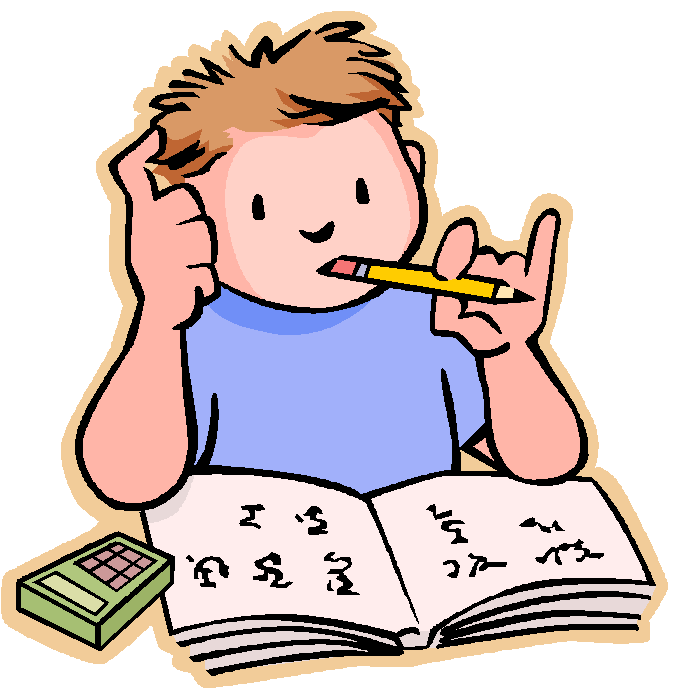 2012 г.Цели и задачи  мероприятия: развитие познавательных и творческих способностей учащихся, умений самостоятельно пополнять знания, выявление интеллектуально одарённых детей.Образовательная: Расширять кругозор учащихся по математике, физике и информатике.Способствовать развитию познавательного интереса к данным предметам.Воспитательная: Воспитывать умение и навыки работы в команде;Формирование чувства коллективизма и здорового соперничества;Воспитывать чувство уважения друг к другу, доброжелательность, толерантность, чувство товарищества и сопереживания.Воспитывать инициативность и активность.Воспитывать упорство и настойчивость в достижении цели.Развивающая: В игровой форме развивать у учащихся интерес к данным предметам;Развивать  логическое мышление учащихся;Развивать интеллектуальные и творческие способности учащихся;Развивать память, вниманиеРазвивать у учащихся коммуникативно-игровые способности.Оборудование:  игровой стол, песочные часы, юла, конверты с вопросами.Форма: внеклассное мероприятие.Ход игры:Ведущий приглашает  2 команды (по 6 человек) “знатоков” занять места за столами. В игре принимают участие 12 человек (5-9 классов). Оглашаются правила игры. Команды по очереди вращают юлу, выбирают вопрос. Играют по очереди, по одному вопросу до 6 очков. Ведущий формулирует вопрос и даёт соответствующие указания. На обсуждение даётся одна минуты. Время фиксируется с помощью песочных часов.Условие игры:Игра ведётся до шести очков;На обдумывание вопроса даётся одна минуты (время фиксируется с помощью песочных часов);После того как время обсуждения  завершилось, капитан команды выбирает игрока, который даёт ответ на вопрос или отвечает сам;Во время ответа никто не имеет права добавлять или исправлять говорящего. Уточнять вопрос может только ведущий;За подсказки, разговоры, передачу подсказок жестами команде засчитывается поражение в данном раунде;Если команда досрочно даёт ответ на вопрос, то она сохраняет дополнительные минуты для обсуждения, которые можно использовать в следующих раундах.                         Есть у меня шестёрка слуг,                         Проворных, удалых.                         И всё, что вижу я вокруг,                          Всё знаю я, от них.                         Они по знаку моему                         Являются в нужде.                         Зовут их: Как? И почему?                         Кто? Что? Когда? И где?  Вопросы:1. Вопрос от классного руководителя 6 класса.Уважаемые знатоки!У меня в классе 3 мальчика, 3 друга: Роман, Саша и  Вадим, Один из них ездит домой из школы на автобусе, один – на трамвае и один – на троллейбусе. Однажды после уроков Роман пошел проводить своего друга до остановки автобуса. Когда мимо них проходил троллейбус, третий друг крикнул из окна троллейбуса: «Саша, ты забыл в школе тетрадку!»Вопрос: Помогите, пожалуйста, разобраться, кто на чем ездит домой?Ответ. Роман на трамвае, Саша на автобусе, Вадик на троллейбусе.2. Вопрос от ученика 8 классаУважаемые знатоки, рыбак из 8 класса … спрашивает.Я в воскресенье поймал рыбу. Масса хвоста этой рыбы равна 1 кг, масса головы такова, какова масса хвоста и половины туловища, а масса туловища равна массе головы и хвоста вместе.Вопрос: Сколько весит рыба? Ответ. 8 кг (хвост – 1 кг, голова – 3 кг, туловище -4 кг)3. Вопрос от предпринимателяУважаемые знатоки, частный предприниматель спрашивает.На той неделе, я ходил по лесу, отводил делянки для вырубки и видел очень много поваленных бурей хороших деревьев.  Почему буря, которая валит живые хорошие деревья летом, часто не может свалить рядом стоящее сухое дерево, если оно не подгнило?Ответ. Сила, с которой ветер действует на крону дерева (при одинаковом давлении), зависит от площади её поверхности. У живого дерева она больше. Поэтому буря свалит живое дерево раньше, чем сухое. 4. Вопрос от шестиклассниц Марины и Насти.Уважаемые знатоки! Ответьте, пожалуйста, на наш вопрос. Коля и Боря выполняли домашнее задание. Решая одно из заданий, мальчики получили следующее равенство.35 + 10 – 45 = 42 + 12 – 545*7 + 5*2 – 5*9 = 6*7+ 6*2 – 6*95*(7 + 2 – 9) = 6*(7 + 2 – 9)5 = 6Почему мальчики получили неверное равенство?Ответ: мальчики разделили на нуль, что делать нельзя. 5. Блиц-вопрос.Уважаемые знатоки! Ответьте, пожалуйста, на 3 вопроса.1.Яйцо всмятку варится 3 минуты. Сколько времени потребуется, чтобы сварить 5 яиц.(3 минуты)2. Как называется наименьшая единица памяти? (бит)3. Я иду из дома до школы 30 минут, а мой брат – 40 минут. Через сколько минут я догоню брата, если вышел из дома на 5 минут раньше него?  (Я впереди его)6. Вопрос от ученика 3 класса, интересующегося компьютерами. Уважаемые знатоки, скажите, пожалуйста, как называется устройство для передачи цифровой информации между компьютерами?Ответ: модем.7. Вопрос от пожарника.Уважаемые знатоки, ответьте, пожалуйста, почему нельзя тушить горящий керосин, заливая водой?Ответ: керосин будет всплывать и продолжать гореть (он легче воды).8. Вопрос от повара школьной столовой…Уважаемые знатоки, помогите, пожалуйста,  подсчитать, сколько яиц к  пасхе снесут мне 12 куриц, если три курицы за три дня дают три яйца. Сколько яиц снесут 12 кур за 12 дней?Ответ: 48 яиц.9. Вопрос от продавца  магазина…Уважаемые знатоки! В магазине продаются чашка и блюдце за 250 рублей и 4 чашки и 3 блюдца за 887 рублей. Покупатели так долго выбирали и рассматривали посуду,  что в конце концов,  разбили блюдце.Вопрос: Сколько денег должен взять продавец за разбитое блюдце?Ответ: одно блюдце стоит 113 рублей.10. Вопрос от жителя посёлка-мужчины.Уважаемые знатоки! 	В моей семье четверо детей: им 5, 8, 13 и 15 лет. Детей зовут Аня, Боря, Вера и Галя. Сколько лет каждому ребенку, если одна девочка ходит в детский сад,  Аня старше Бори и сумма лет Ани и Веры делится на 3?Ответ: Вере – 5 лет, Боре – 8 лет, Ане – 13 лет, Гале – 15 лет.11. Вопрос от старшеклассника…(чёрный ящик)Внимание! То, что лежит в черном ящике, изобрёл очень талантливый юноша, который придумал гончарный круг, первую в мире пилу. Под пеплом Помпеи археологи обнаружили много таких предметов, изготовленных из бронзы. В Древней Греции умение пользоваться этим предметом считалось верхом совершенства, а уж умение решать задачи с его помощью – признаком высокого положения в обществе и большого ума. Этот предмет незаменим в архитектуре и строительстве. За многие сотни лет конструкция этого предмета не изменилась.Вопрос: что лежит в черном ящике?Ответ: циркуль.12. Вопрос от учителя технологии…Уважаемые знатоки! Я часто захожу в Интернет, на различные сайты. Скажите, пожалуйста, как называется небольшая динамичная картинка (её стандартный размер – 486*60 пикселей), размещаемая на Web-страницах с целью рекламы чего-либо ( например, какого-либо сайта, фирмы, товара или услуги)?Ответ: баннер.13. Вопрос от друзей Андрея и МишиЛетом мы ходили за грибами, зашли далеко. Надвигалась гроза, мы испугались.Уважаемые знатоки! Как можно определить на каком расстоянии от нас находится эпицентр грозы?14. Суперблиц.1. Жили были дед и баба. Была у них курочка Ряба. Курочка несет каждое второе яйцо простое, а каждое третье – золотое. Может ли такое быть почему?Ответ: нет, 6-ое яйцо является и простым и золотым.2. Какое устройство является мозгом компьютера.  (Процессор)3. Назовите прибор, который служит для измерения атмосферного давления. (Барометр)15. Вопрос от учителя физкультуры…Уважаемые знатоки!Я был на охоте и зашел в гости к сторожам в делянке. Два сторожа решили на обед сварить кашу. Первый сторож высыпал в кастрюлю два стакана крупы, а второй – один стакан. Они пригласили меня к столу. Разделили мы кашу поровну, и каждый съел свою долю. Я нашел после обеда в своём кармане 6 рублей и сказал: «Не обессудьте, братцы, больше при себе ничего нет. Поделитесь по справедливости»Вопрос. Как должны разделить деньги сторожа? Ответ:6 рублей нужно отдать первому сторожу.16. Вопрос от учащихся 2-ого класса.Уважаемые знатоки!Как называется используемый в быту предмет, который путает левое с правым, а правое  с левым?  (Зеркало)Заключительное слово. Подведение итогов.Уже луна глядит в окно,Уже за окнами темно,Вопросов больше нет, друзья, у нас.Мы расстаемся, но потомМы снова в гости к вам придемВо внеурочный  час...После окончания игры команде победительнице вручается «Золотая сова» и приз зрителю за лучший вопрос.